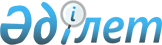 Казталов аудандық мәслихатының 2010 жылғы 22 желтоқсандағы N 37-1 "2011-2013 жылдарға арналған аудандық бюджет туралы" шешіміне өзгерістер мен толықтырулар енгізу туралы
					
			Күшін жойған
			
			
		
					Батыс Қазақстан облысы Казталов аудандық мәслихатының 2011 жылғы 1 желтоқсандағы N 47-2 шешімі. Батыс Қазақстан облысы Әділет департаментінде 2011 жылғы 6 желтоқсанда N 7-8-136 тіркелді. Күші жойылды - Батыс Қазақстан облысы Казталов аудандық мәслихатаның 2012 жылғы 30 наурыздағы N 4-2 шешімімен      Ескерту. Күші жойылды - Батыс Қазақстан облысы Казталов аудандық мәслихатаның 2012.03.30 N 4-2 Шешімімен      Қазақстан Республикасының 2008 жылғы 4 желтоқсандағы Бюджет кодексіне және Қазақстан Республикасының 2001 жылғы 23 қаңтардағы "Қазақстан Республикасындағы жергілікті мемлекеттік басқару және өзін-өзі басқару туралы" Заңына сәйкес Казталов аудандық мәслихаты

ШЕШІМ ЕТЕДІ:



      1. "2011-2013 жылдарға арналған аудандық бюджет туралы" Казталов аудандық мәслихатының 2010 жылғы 22 желтоқсандағы N 37-1 шешіміне (нормативтік құқықтық актілерді мемлекеттік тіркеу тізілімінде N 7-8-120 тіркелген, 2011 жылғы 17 қаңтардағы, 2011 жылғы 7 ақпандағы, 2011 жылғы 10 ақпандағы аудандық "Ауыл айнасы" газетінде N 3, N 6-7, N 8 жарияланған) келесі өзгерістер мен толықтырулар енгізілсін:



      1) 1-тармақта:

      1)-тармақшадағы "3 305 573" деген сан "3 401 547" деген санмен ауыстырылсын;

      "760 002" деген сан "698 376" деген санмен ауыстырылсын;

      "1 109" деген сан "5 944" деген санмен ауыстырылсын;

      "676" деген сан "805" деген санмен ауыстырылсын;

      "2 543 786" деген сан "2 696 422" деген санмен ауыстырылсын;

      2)-тармақшадағы "3 309 249" деген сан "3 403 755" деген санмен ауыстырылсын;

      3)-тармақшадағы "таза бюджеттік несиелендіру" жолындағы "57 480" деген сан "57 284" деген санмен ауыстырылсын;

      "бюджеттік несиелер" жолындағы "59 023" деген сан "58 827" деген санмен ауыстырылсын;

      4)-тармақшадағы "қаржылық активтермен болатын операциялар бойынша сальдо" жолындағы "20 000" деген сан "21 468" деген санмен ауыстырылсын;

      "қаржы активтерін сатып алу" жолындағы "20 000" деген сан "21 468" деген санмен ауыстырылсын;

      5)-тармақшадағы "-81 156" деген сан "-80 960" деген санмен ауыстырылсын;

      6)-тармақшадағы "бюджет тапшылығын (профицитін пайдалану) қаржыландыру" жолындағы "81 156" деген сан "80 960" деген санмен ауыстырылсын;

      "қарыздарды өтеу" жолындағы "-1 543" деген сан "-1 739" деген санмен ауыстырылсын;



      2) 3-тармақта:

      1)-тармақшадағы бірінші абзацтағы "680 105" деген сан "832 741" деген санмен ауыстырылсын;

      үшінші абзацта "8 194" деген сан "8 192" деген санмен ауыстырылсын;

      төртінші абзацта "80 198" деген сан "97 859" деген санмен ауыстырылсын;

      бесінші абзацта "14 100" деген сан "9 100" деген санмен ауыстырылсын;

      жетінші абзацта "45 444" деген сан "45 443" деген санмен ауыстырылсын;

      сегізінші абзацта "7 729" деген сан "8 788" деген санмен ауыстырылсын;

      оныншы абзацта "11 900" деген сан "30 499" деген санмен ауыстырылсын;

      он екінші абзацта "209 618" деген сан "256 312" деген санмен ауыстырылсын;

      он үшінші абзацта "141 435" деген сан "172 521" деген санмен ауыстырылсын;

      он жетінші абзацта "20 280" деген сан "23 980" деген санмен ауыстырылсын;

      мынадай мазмұндағы жиырмасыншы, жиырма бірінші, жиырма екінші абзацтармен толықтырылсын:

      "18 жасқа дейінгі балаларға мемлекеттік жәрдемақыларға – 2 635 мың теңге;

      жұмыспен қамту бағдарламасына – 6 165 мың теңге;

      Казталов ауданындағы 2009 және 2010-2011 жылы ашылған балабақшаларды ұстауға – 30 040 мың теңге.";



      3) аталған шешімнің 1, 5, 6 қосымшалары осы шешімнің 1, 2, 3 қосымшаларына сәйкес жаңа редакцияда жазылсын.



      2. Осы шешім 2011 жылдың 1 қаңтарынан бастап қолданысқа енгізіледі және ресми жариялануға тиіс.      Сессия төрағасы                  М. Мырзағалиев

      Аудандық мәслихат хатшысы        Е. Газизов

Аудандық мәслихатының

2011 жылғы 1 желтоқсандағы

N 47-2 шешіміне N 1 қосымша      Аудандық мәслихатының

2010 жылғы 22 желтоқсандағы

N 37-1 шешіміне 1 қосымша 2011 жылға арналған аудандық бюджетмың теңге

Аудандық мәслихатының

2011 жылғы 1 желтоқсандағы

N 47-2 шешіміне N 2 қосымша      Аудандық мәслихатының

2010 жылғы 22 желтоқсандағы

N 37-1 шешіміне 5 қосымша Казталов ауданының ауылдық

округтерінің 2011-2013 жылдарға

арналған бюджеттік бағдарламаларымың теңге

Аудандық мәслихатының

2011 жылғы 1 желтоқсандағы

N 47-2 шешіміне N 3 қосымша      Аудандық мәслихатының

2010 жылғы 22 желтоқсандағы

N 37-1 шешіміне N 6 қосымша Мектептерге жалпы білім беру

бағдарламасы бойынша бюджет қаражаттарымың теңге
					© 2012. Қазақстан Республикасы Әділет министрлігінің «Қазақстан Республикасының Заңнама және құқықтық ақпарат институты» ШЖҚ РМК
				СанатыСанатыСанатыСанатыСанатыСомасыСыныбыСыныбыСыныбыСыныбыСомасыIшкi сыныбыIшкi сыныбыIшкi сыныбыСомасыЕрекшелiгiЕрекшелiгiСомасыАТАУЫСомасыІ. КІРІСТЕР34015471Салықтық түсімдер69837601Табыс салығы 1264392Жеке табыс салығы12643903Әлеуметтік салық1170051Әлеуметтік салық 11700504Меншiкке салынатын салықтар4504671Мүлiкке салынатын салықтар4353643Жер салығы13144Көлiк құралдарына салынатын салық130895Бірыңғай жер салығы70005Тауарларға, жұмыстарға және қызметтер көрсетуге салынатын iшкi салықтар29522Акциздер9783Табиғи және басқа ресурстарды пайдаланғаны үшiн түсетiн түсiмдер1704Кәсiпкерлiк және кәсiби қызметтi жүргiзгенi үшiн алынатын алымдар180408Заңдық мәнді іс-әрекеттерді жасағаны және (немесе) құжаттар бергені үшін оған уәкілеттігі бар мемлекеттік органдар немесе лауазымды адамдар алатын міндетті төлемдер15131Мемлекеттік баж15132Салықтық емес түсiмдер594401Мемлекет меншігінен түсетін түсімдер14555Мемлекет меншігіндегі мүлікті жалға беруден түсетін кірістер145502Мемлекеттік бюджеттен қаржыландырылатын мемлекеттік мекемелердің тауарларды (жұмыстарды, қызметтерді) өткізуінен түсетін түсімдер13581Мемлекеттік бюджеттен қаржыландырылатын мемлекеттік мекемелердің тауарларды (жұмыстарды, қызметтерді) өткізуінен түсетін түсімдер135804Мемлекеттік бюджеттен қаржыландырылатын, сондай-ақ Қазақстан Республикасы Ұлттық Банкінің бюджетінен (шығыстар сметасынан) ұсталатын және қаржыландырылатын мемлекеттік мекемелер салатын айыппұлдар, өсімпұлдар, санкциялар, өндіріп алулар13351Мұнай секторы кәсіпорындарынан түсетін түсімдерді қоспағанда, мемлекеттік бюджеттен қаржыландырылатын, сондай-ақ Қазақстан Республикасы Ұлттық Банкінің бюджетінен (шығыстар сметасынан) ұсталатын және қаржыландырылатын мемлекеттік мекемелер салатын айыппұл133506Басқа да салықтық емес түсiмдер17961Басқа да салықтық емес түсiмдер17963Негізгі капиталды сатудан түсетін түсімдер 80503Жердi және материалдық емес активтердi сату8051Жерді сату8054Трансферттерден түсетін түсімдер269642202Мемлекеттiк басқарудың жоғары тұрған органдарынан түсетiн трансферттер26964222Облыстық бюджеттен түсетiн трансферттер2696422Функционалдық топФункционалдық топФункционалдық топФункционалдық топФункционалдық топСомасыКіші функцияКіші функцияКіші функцияКіші функцияСомасыБюджеттік бағдарламалардың әкiмшiсiБюджеттік бағдарламалардың әкiмшiсiБюджеттік бағдарламалардың әкiмшiсiСомасыБағдарламаБағдарламаСомасыАТАУЫСомасыII. ШЫҒЫНДАР34037551Жалпы сипаттағы мемлекеттiк қызметтер көрсету22411801Мемлекеттiк басқарудың жалпы функцияларын орындайтын өкiлдi, атқарушы және басқа органдар209720112Аудан (облыстық маңызы бар қала) мәслихатының аппараты18305001Аудан (облыстық маңызы бар қала) мәслихатының қызметін қамтамасыз ету жөніндегі қызметтер14585003Мемлекеттік органдардың күрделі шығыстары3720122Аудан (облыстық маңызы бар қала) әкімінің аппараты46576001Аудан (облыстық маңызы бар қала) әкімінің қызметін қамтамасыз ету жөніндегі қызметтер46457003Мемлекеттік органдардың күрделі шығыстары119123Қаладағы аудан, аудандық маңызы бар қала, кент, ауыл (село), ауылдық (селолық) округ әкімінің аппараты144839001Қаладағы аудан, аудандық маңызы бар қаланың, кент, ауыл (село), ауылдық (селолық) округ әкімінің қызметін қамтамасыз ету жөніндегі қызметтер14483909Жалпы сипаттағы өзге де мемлекеттiк қызметтер14398459Ауданның (облыстық маңызы бар қаланың) экономика және қаржы бөлімі14398001Экономикалық саясатты, қалыптастыру мен дамыту, мемлекеттік жоспарлау ауданның (облыстық маңызы бар қаланың) бюджеттік атқару және коммуналдық меншігін басқару саласындағы мемлекеттік саясатты іске асыру жөніндегі қызметтер143982Қорғаныс256901Әскери мұқтаждар2569122Аудан (облыстық маңызы бар қала) әкімінің аппараты2569005Жалпыға бірдей әскери міндетті атқару шеңберіндегі іс-шаралар25694Бiлiм беру202079901Мектепке дейiнгi тәрбие және оқыту261949464Ауданның (облыстық маңызы бар қаланың) білім беру бөлімі261949009Мектепке дейінгі тәрбие ұйымдарының қызметін қамтамасыз ету246520021Мектеп мұғалімдеріне және мектепке дейінгі ұйымдардың тәрбиешілеріне біліктілік санаты үшін қосымша ақы көлемін ұлғайту1542902Бастауыш, негізгі орта және жалпы орта білім беру1704493464Ауданның (облыстық маңызы бар қаланың) білім беру бөлімі1704493003Жалпы білім беру1644551006Балаларға қосымша білім беру 5994209Бiлiм беру саласындағы өзге де қызметтер54357464Ауданның (облыстық маңызы бар қаланың) білім беру бөлімі45170001Жергілікті деңгейде білім беру саласындағы мемлекеттік саясатты іске асыру жөніндегі қызметтер7760005Ауданның (облыстық маңызы бар қаланың) мемлекеттік білім беру мекемелер үшін оқулықтар мен оқу-әдiстемелiк кешендерді сатып алу және жеткізу21846012Мемлекеттік органдардың күрделі шығыстары2800015Жетім баланы (жетім балаларды) және ата-аналарының қамқорынсыз қалған баланы (балаларды) күтіп-ұстауға асыраушыларына ай сайынғы ақшалай қаражат төлемдері9100020Үйде оқытылатын мүгедек балаларды жабдықпен, бағдарламалық қамтыммен қамтамасыз ету3664466Ауданның (облыстық маңызы бар қаланың) сәулет, қала құрылысы және құрылыс бөлімі9187037Білім беру объектілерін салу және реконструкциялау91875Денсаулық сақтау39309Денсаулық сақтау саласындағы өзге де қызметтер393123Қаладағы аудан, аудандық маңызы бар қала, кент, ауыл (село), ауылдық (селолық) округ әкімінің аппараты393002Ерекше жағдайларда сырқатты ауыр адамдарды дәрігерлік көмек көрсететін ең жақын денсаулық сақтау ұйымына жеткізуді ұйымдастыру3936Әлеуметтiк көмек және әлеуметтiк қамсыздандыру28287402Әлеуметтiк көмек260507123Қаладағы аудан, аудандық маңызы бар қала, кент, ауыл (село), ауылдық (селолық) округ әкімінің аппараты0003Мұқтаж азаматтарға үйде әлеуметтiк көмек көрсету0451Ауданның (облыстық маңызы бар қаланың) жұмыспен қамту және әлеуметтік бағдарламалар бөлімі260507002Еңбекпен қамту бағдарламасы103199005Мемлекеттік атаулы әлеуметтік көмек 8138006Тұрғын үй көмегі2708007Жергілікті өкілетті органдардың шешімі бойынша азаматтардың жекелеген топтарына әлеуметтік көмек37834010Үйден тәрбиеленіп оқытылатын мүгедек балаларды материалдық қамтамасыз ету1185014Мұқтаж азаматтарға үйде әлеуметтiк көмек көрсету3235501618 жасқа дейінгі балаларға мемлекеттік жәрдемақылар64392017Мүгедектерді оңалту жеке бағдарламасына сәйкес, мұқтаж мүгедектерді міндетті гигиеналық құралдармен қамтамасыз етуге, және ымдау тілі мамандарының, жеке көмекшілердің қызмет көрсету2575023Жұмыспен қамту орталықтарының қызметін қамтамасыз ету812109Әлеуметтiк көмек және әлеуметтiк қамтамасыз ету салаларындағы өзге де қызметтер22367451Ауданның (облыстық маңызы бар қаланың) жұмыспен қамту және әлеуметтік бағдарламалар бөлімі22367001Жергілікті деңгейде халық үшін әлеуметтік бағдарламаларды жұмыспен қамтуды қамтамасыз етуді іске асыру саласындағы мемлекеттік саясатты іске асыру жөніндегі қызметтер 20078011Жәрдемақыларды және басқа да әлеуметтік төлемдерді есептеу, төлеу мен жеткізу бойынша қызметтерге ақы төлеу1989021Мемлекеттік органдардың күрделі шығыстары3007Тұрғын үй-коммуналдық шаруашылық11378201Тұрғын үй шаруашылығы54144123Қаладағы аудан, аудандық маңызы бар қала, кент, ауыл (село), ауылдық (селолық) округ әкімінің аппараты757007Аудандық маңызы бар қаланың, кенттің, ауылдың (селоның), ауылдық (селолық) округтің мемлекеттік тұрғын үй қорының сақталуын ұйымдастыру757458Ауданның (облыстық маңызы бар қаланың) тұрғын үй-коммуналдық шаруашылығы, жолаушылар көлігі және автомобиль жолдары бөлімі9500004Азаматтардың жекелеген санаттарын тұрғын үймен қамтамасыз ету9500466Ауданның (облыстық маңызы бар қаланың) сәулет, қала құрылысы және құрылыс бөлімі43887003Мемлекеттік коммуналдық тұрғын үй қорының тұрғын үй құрылысы11440004Инженерлік коммуникациялық инфрақұрылымды дамыту және жайластыру3244702Коммуналдық шаруашылық29645466Ауданның (облыстық маңызы бар қаланың) сәулет, қала құрылысы және құрылыс бөлімі13305005Коммуналдық шаруашылығын дамыту0006Сумен жабдықтау жүйесін дамыту13305458Ауданның (облыстық маңызы бар қаланың) тұрғын үй-коммуналдық шаруашылығы, жолаушылар көлігі және автомобиль жолдары бөлімі16340012Сумен жабдықтау және су бөлу жүйесінің қызмет етуі 1634003Елді-мекендерді көркейту29993123Қаладағы аудан, аудандық маңызы бар қала, кент, ауыл (село), ауылдық (селолық) округ әкімінің аппараты28693008Елді мекендерде көшелерді жарықтандыру8637009Елді мекендердің санитариясын қамтамасыз ету6690010Жерлеу орындарын күтіп-ұстау және туысы жоқ адамдарды жерлеу491011Елді мекендерді абаттандыру мен көгалдандыру12875458Ауданның (облыстық маңызы бар қаланың) тұрғын үй-коммуналдық шаруашылығы, жолаушылар көлігі және автомобиль жолдары бөлімі1300016Елдi мекендердiң санитариясын қамтамасыз ету0018Елді мекендерді абаттандыру мен көгалдандыру13008Мәдениет, спорт, туризм және ақпараттық кеңістiк20100001Мәдениет саласындағы қызмет118587457Ауданның (облыстық маңызы бар қаланың) мәдениет, тілдерді дамыту, дене шынықтыру және спорт бөлімі117837003Мәдени-демалыс жұмысын қолдау117837466Ауданның (облыстық маңызы бар қаланың) сәулет, қала құрылысы және құрылыс бөлімі750011Мәдениет объектілерін дамыту75002Спорт2369457Ауданның (облыстық маңызы бар қаланың) мәдениет, тілдерді дамыту, дене шынықтыру және спорт бөлімі2369009Аудандық (облыстық маңызы бар қалалық) деңгейде спорттық жарыстар өткiзу236903Ақпараттық кеңiстiк62807456Ауданның (облыстық маңызы бар қаланың) ішкі саясат бөлімі6930002Газеттер мен журналдар арқылы мемлекеттік ақпараттық саясат жүргізу жөніндегі қызметтер6930457Ауданның (облыстық маңызы бар қаланың) мәдениет, тілдерді дамыту, дене шынықтыру және спорт бөлімі55877006Аудандық (қалалық) кiтапханалардың жұмыс iстеуi5587709Мәдениет, спорт, туризм және ақпараттық кеңiстiктi ұйымдастыру жөнiндегi өзге де қызметтер17237456Ауданның (облыстық маңызы бар қаланың) ішкі саясат бөлімі9939001Жергілікті деңгейде ақпарат, мемлекеттілікті нығайту және азаматтардың әлеуметтік сенімділігін қалыптастыру саласында мемлекеттік саясатты іске асыру жөніндегі қызметтер7539003Жастар саясаты саласындағы өңірлік бағдарламаларды iске асыру2400457Ауданның (облыстық маңызы бар қаланың) мәдениет, тілдерді дамыту, дене шынықтыру және спорт бөлімі7298001Жергілікті деңгей мәдениет, тілдерді дамыту, дене шынықтыру және спорт саласындағы мемлекеттік саясатты іске асыру жөніндегі қызметтер729810Ауыл, су, орман, балық шаруашылығы, ерекше қорғалатын табиғи аумақтар, қоршаған ортаны және жануарлар дүниесін қорғау, жер қатынастары48940701Ауыл шаруашылығы9064459Ауданның (облыстық маңызы бар қаланың) экономика және қаржы бөлімі9064099Республикалық бюджеттен берілетін нысаналы трансферттер есебінен ауылдық елді мекендер саласының мамандарын әлеуметтік қолдау шараларын іске асыру906402Су шаруашылығы428833466Ауданның (облыстық маңызы бар қаланың) сәулет, қала құрылысы және құрылыс бөлімі428833012Сумен жабдықтау жүйесін дамыту42883306Жер қатынастары6067463Ауданның (облыстық маңызы бар қаланың) жер қатынастары бөлімі6067001Аудан (облыстық маңызы бар қала) аумағында жер қатынастарын реттеу саласындағы мемлекеттік саясатты іске асыру жөніндегі қызметтер606709Ауыл, су, орман, балық шаруашылығы және қоршаған ортаны қорғау мен жер қатынастары саласындағы өзге де қызметтер45443475Ауданның (облыстық маңызы бар қаланың) кәсіпкерлік, ауыл шаруашылығы және ветеринария бөлімі45443013Эпизоотияға қарсы іс-шаралар жүргізу4544311Өнеркәсіп, сәулет, қала құрылысы және құрылыс қызметі1357902Сәулет, қала құрылысы және құрылыс қызметі13579466Ауданның (облыстық маңызы бар қаланың) сәулет, қала құрылысы және құрылыс бөлімі13579001Құрылыс, облыс қалаларының, аудандарының және елді мекендерінің сәулеттік бейнесін жақсарту саласындағы мемлекеттік саясатты іске асыру және ауданның (облыстық маңызы бар қаланың) аумағын оңтайла және тиімді қала құрылыстық игеруді қамтамасыз ету жөніндегі12404015Мемлекеттік органдардың күрделі шығыстары117513Басқалар5288109Басқалар52881451Ауданның (облыстық маңызы бар қаланың) жұмыспен қамту және әлеуметтік бағдарламалар бөлімі23980022"Бизнестің жол картасы - 2020" бағдарламасы шеңберінде жеке кәсіпкерлікті қолдау23980458Ауданның (облыстық маңызы бар қаланың) тұрғын үй-коммуналдық шаруашылығы, жолаушылар көлігі және автомобиль жолдары бөлімі6421001Жергілікті деңгейде тұрғын үй-коммуналдық шаруашылығы, жолаушылар көлігі және автомобиль жолдары саласындағы мемлекеттік саясатты іске асыру жөніндегі қызметтер1100Қазақстан Республикасы Үкіметінің төтенше резервінің есебінен іс-шаралар өткізу0109Қазақстан Республикасы Үкіметінің шұғыл шығындарға арналған резервінің есебінен іс-шаралар өткізу0459Ауданның (облыстық маңызы бар қаланың) экономика және қаржы бөлімі10654012Ауданның (облыстық маңызы бар қаланың) жергілікті атқарушы органының резерві 10654475Ауданның (облыстық маңызы бар қаланың) кәсіпкерлік, ауыл шаруашылығы және ветеринария бөлімі11826001Жергілікті деңгейде кәсіпкерлік, өнеркәсіп, ауыл шаруашылығы және ветеринарии саласындағы мемлекеттік саясатты іске асыру жөніндегі қызметтер1182615Трансферттер235301Трансферттер2353459Ауданның (облыстық маңызы бар қаланың) экономика және қаржы бөлімі2353006Нысаналы пайдаланылмаған (толық пайдаланылмаған) трансферттерді қайтару2353ІII. ТАЗА БЮДЖЕТТІК НЕСИЕЛЕНДІРУ57284Бюджеттік несиелер5882710Ауыл, су, орман, балық шаруашылығы, ерекше қорғалатын табиғи аумақтар, қоршаған ортаны және жануарлар дүниесін қорғау, жер қатынастары5882701Ауыл шаруашылығы58827459Ауданның (облыстық маңызы бар қаланың) экономика және қаржы бөлімі58827018Ауылдық елді мекендердің әлеуметтік саласының мамандарын әлеуметтік қолдау шараларын іске асыру үшін бюджеттік кредиттер58827СанатыСанатыСанатыСанатыСанатыСомасыСыныбыСыныбыСыныбыСыныбыСомасыIшкi сыныбыIшкi сыныбыIшкi сыныбыСомасыЕрекшелiгiЕрекшелiгiСомасыАТАУЫСомасы5Бюджеттік несиелерді өтеу154301Бюджеттік кредиттерді өтеу15431Мемлекеттік бюджеттен берілген бюджеттік несиелерді өтеу1543ІV. ҚАРЖЫ АКТИВТЕРМЕН ЖАСАЛАТЫН ОПЕРАЦИЯЛАР БОЙЫНША САЛЬДО 21468Функционалдық топФункционалдық топФункционалдық топФункционалдық топФункционалдық топСомасыКіші функцияКіші функцияКіші функцияКіші функцияСомасыБюджеттік бағдарламалардың әкiмшiсiБюджеттік бағдарламалардың әкiмшiсiБюджеттік бағдарламалардың әкiмшiсiСомасыБағдарламаБағдарламаСомасыАТАУЫСомасыҚаржы активтерін сатып алу2146813Басқалар2146809Басқалар21468459Ауданның (облыстық маңызы бар қаланың) қаржы бөлімі21468014Заңды тұлғалардың жарғылық капиталын қалыптастыру немесе ұлғайту21468СанатыСанатыСанатыСанатыСанатыСомасыСыныбыСыныбыСыныбыСыныбыСомасыIшкi сыныбыIшкi сыныбыIшкi сыныбыСомасыЕрекшелiгiЕрекшелiгiСомасыАТАУЫСомасы06Мемлекеттің қаржы активтерін сатудан түсетін түсімдер001Мемлекеттің қаржы активтерін сатудан түсетін түсімдер01Қаржы активтерін ел ішінде сатудан түсетін түсімдер0V. БЮДЖЕТ ТАПШЫЛЫҒЫ (ПРОФИЦИТІ) -80960VІ. БЮДЖЕТ ТАПШЫЛЫҒЫН ҚАРЖЫЛАНДЫРУ (ПРОФИЦИТІН ПАЙДАЛАНУ) 80960Функционалдық топФункционалдық топФункционалдық топФункционалдық топФункционалдық топСомасыКіші функцияКіші функцияКіші функцияКіші функцияСомасыБюджеттік бағдарламалардың әкiмшiсiБюджеттік бағдарламалардың әкiмшiсiБюджеттік бағдарламалардың әкiмшiсiСомасыБағдарламаБағдарламаСомасыАТАУЫСомасыКазталов ауданының 2010 жылға арналған бюджеттік бағдарламалары1Жалпы сипаттағы мемлекеттiк қызметтер көрсету14483901Мемлекеттiк басқарудың жалпы функцияларын орындайтын өкiлдi, атқарушы және басқа органдар144839123Қаладағы аудан, аудандық маңызы бар қала, кент, ауыл (село), ауылдық (селолық) округ әкімінің аппараты144839001Қаладағы ауданның, аудандық маңызы бар қаланың, кенттің, ауылдың, ауылдық округтің әкімі аппаратының қызметін қамтамасыз ету144839соның ішінде:Казталов ауылдық округі14329Бірік ауылдық округі8983Бостандық ауылдық округі7997Болашақ ауылдық округі8365Қараоба ауылдық округі8255Қайынды ауылдық округі8620Қошанкөл ауылдық округі8470Тереңкөл ауылдық округі8750Жалпақтал ауылдық округі13370Жаңажол ауылдық округі8683Ақпәтер ауылдық округі8388Талдықұдық ауылдық округі8094Талдыапан ауылдық округі7824Қарасу ауылдық округі7868Көктерек ауылдық округі8049Қараөзен ауылдық округі87945Денсаулық сақтау39309Денсаулық сақтау саласындағы өзге де қызметтер393123Қаладағы аудан, аудандық маңызы бар қала, кент, ауыл (село), ауылдық (селолық) округ әкімінің аппараты393002Ерекше жағдайларда сырқатты ауыр адамдарды дәрігерлік көмек көрсететін ең жақын денсаулық сақтау ұйымына жеткізуді ұйымдастыру393соның ішінде:Казталов ауылдық округі40Бірік ауылдық округі25Бостандық ауылдық округі25Болашақ ауылдық округі23Қараоба ауылдық округі27Қайынды ауылдық округі27Қошанкөл ауылдық округі27Тереңкөл ауылдық округі27Жалпақтал ауылдық округі0Жаңажол ауылдық округі34Ақпәтер ауылдық округі23Талдықұдық ауылдық округі41Талдыапан ауылдық округі34Қарасу ауылдық округі0Көктерек ауылдық округі23Қараөзен ауылдық округі176Әлеуметтiк көмек және әлеуметтiк қамсыздандыру002Әлеуметтiк көмек0123Қаладағы аудан, аудандық маңызы бар қала, кент, ауыл (село), ауылдық (селолық) округ әкімінің аппараты0003Мұқтаж азаматтарға үйде әлеуметтiк көмек көрсету0соның ішінде:Казталов ауылдық округі0Бірік ауылдық округі0Бостандық ауылдық округі0Болашақ ауылдық округі0Қараоба ауылдық округі0Қайынды ауылдық округі0Қошанкөл ауылдық округі0Тереңкөл ауылдық округі0Жалпақтал ауылдық округі0Жаңажол ауылдық округі0Ақпәтер ауылдық округі0Талдықұдық ауылдық округі0Талдыапан ауылдық округі0Қарасу ауылдық округі0Көктерек ауылдық округі0Қараөзен ауылдық округі07Тұрғын үй-коммуналдық шаруашылық2945001Тұрғын үй шаруашылығы757123Қаладағы аудан, аудандық маңызы бар қала, кент, ауыл (село), ауылдық (селолық) округ әкімінің аппараты757007Аудандық маңызы бар қаланың, кенттің, ауылдың (селоның), ауылдық (селолық) округтің мемлекеттік тұрғын үй қорының сақталуын ұйымдастыру75703Елді-мекендерді көркейту28693123Қаладағы аудан, аудандық маңызы бар қала, кент, ауыл (село), ауылдық (селолық) округ әкімінің аппараты28693008Елді-мекендерде көшелерді жарықтандыру8637соның ішінде:Казталов ауылдық округі3086Бірік ауылдық округі300Бостандық ауылдық округі240Болашақ ауылдық округі265Қараоба ауылдық округі300Қайынды ауылдық округі233Қошанкөл ауылдық округі449Тереңкөл ауылдық округі185Жалпақтал ауылдық округі1229Жаңажол ауылдық округі300Ақпәтер ауылдық округі300Талдықұдық ауылдық округі250Талдыапан ауылдық округі300Қарасу ауылдық округі600Көктерек ауылдық округі300Қараөзен ауылдық округі300009Елді-мекендердің санитариясын қамтамасыз ету6690соның ішінде:Казталов ауылдық округі664Бірік ауылдық округі400Бостандық ауылдық округі400Болашақ ауылдық округі400Қараоба ауылдық округі400Қайынды ауылдық округі400Қошанкөл ауылдық округі400Тереңкөл ауылдық округі400Жалпақтал ауылдық округі426Жаңажол ауылдық округі400Ақпәтер ауылдық округі400Талдықұдық ауылдық округі200Талдыапан ауылдық округі400Қарасу ауылдық округі600Көктерек ауылдық округі400Қараөзен ауылдық округі400010Жерлеу орындарын күтіп-ұстау және туысы жоқ адамдарды жерлеу491соның ішінде:Казталов ауылдық округі212Бірік ауылдық округі0Бостандық ауылдық округі0Болашақ ауылдық округі0Қараоба ауылдық округі39Қайынды ауылдық округі0Қошанкөл ауылдық округі40Тереңкөл ауылдық округі40Жалпақтал ауылдық округі40Жаңажол ауылдық округі0Ақпәтер ауылдық округі0Талдықұдық ауылдық округі0Талдыапан ауылдық округі40Қарасу ауылдық округі40Көктерек ауылдық округі40Қараөзен ауылдық округі0011Елді-мекендерді абаттандыру мен көгалдандыру12875соның ішінде:Казталов ауылдық округі5062Бірік ауылдық округі400Бостандық ауылдық округі400Болашақ ауылдық округі418Қараоба ауылдық округі400Қайынды ауылдық округі400Қошанкөл ауылдық округі400Тереңкөл ауылдық округі400Жалпақтал ауылдық округі2475Жаңажол ауылдық округі400Ақпәтер ауылдық округі400Талдықұдық ауылдық округі20Талдыапан ауылдық округі400Қарасу ауылдық округі500Көктерек ауылдық округі400Қараөзен ауылдық округі400Функционалдық топФункционалдық топФункционалдық топФункционалдық топФункционалдық топСомасыКіші функцияКіші функцияКіші функцияКіші функцияСомасыБюджеттік бағдарламалардың әкiмшiсiБюджеттік бағдарламалардың әкiмшiсiБюджеттік бағдарламалардың әкiмшiсiСомасыБағдарламаБағдарламаСомасыАТАУЫСомасыБарлығы1644551оның ішінде:Бостандық орта жалпы білім беретін мектебі75436Қараөзен мектеп-лицейі62276Молдашев ат. орта жалпы білім беретін мектебі75010Мендалиев ат. орта жалпы білім беретін мектебі109281Казталов орта жалпы білім беретін мектебі94048А. Оразбаева ат. орта жалпы білім беретін мектебі93786Тереңкөл орта жалпы білім беретін мектебі55790Қайынды орта жалпы білім беретін мектебі46795Ақпәтер орта жалпы білім беретін мектебі70541Қарасу орта жалпы білім беретін мектебі72100Талдыапан орта жалпы білім беретін мектебі74014Есетов ат. орта жалпы білім беретін мектебі74540Көктерек жалпы орта білім беретін мектебі69771Бірік орта жалпы білім беретін мектебі62941Ғ. Қараш ат. Қараоба гимназиясы87705Бегалиев ат. орта жалпы білім беретін мектебі60769Богатырев орта жалпы білім беретін мектебі83140Мирон орта жалпы білім беретін мектебі24364Жаңажол орта білім беретін мектебі78265Құсайнов ат. орта жалпы білім беретін мектебі46156Білім беру бөлімі (метод.кабинет, бухгалтерия және 6 мектеп)227823